ENCOUNTER YOUTHDisciplemaking StrategyOur Purpose Statement:We exist to honour God and make disciples (by working with families, the church and schools to produce Christ-centered, Spirit-empowered and socially-responsible high schoolers).Our Key Result Areas:1. Honouring God2. Building Relationships3. Making Disciples4. Developing Leaders5. Doing Missions KRA #1: HONOURING GODLeaders and youth demonstrate their love for God through prayer, the Word and obedience.KRA #2: BUILDING RELATIONSHIPSLeaders and youth are engaged in deep and intimate relationships.KRA #3: MAKING DISCIPLESLeaders and youth are passionate about engaging their lost friends and equipped to make disciples.KRA #4: DEVELOPING LEADERSLeaders and youth are equipped and empowered to lead at Youth and in their schools or work places.KRA #5: DOING MISSIONSLeaders and youth are outward-focused and go on mission trips.Our Levels of Spiritual Commitment:LOST  BELIEVER  WORKER  LEADEROur Disciplemaking Process: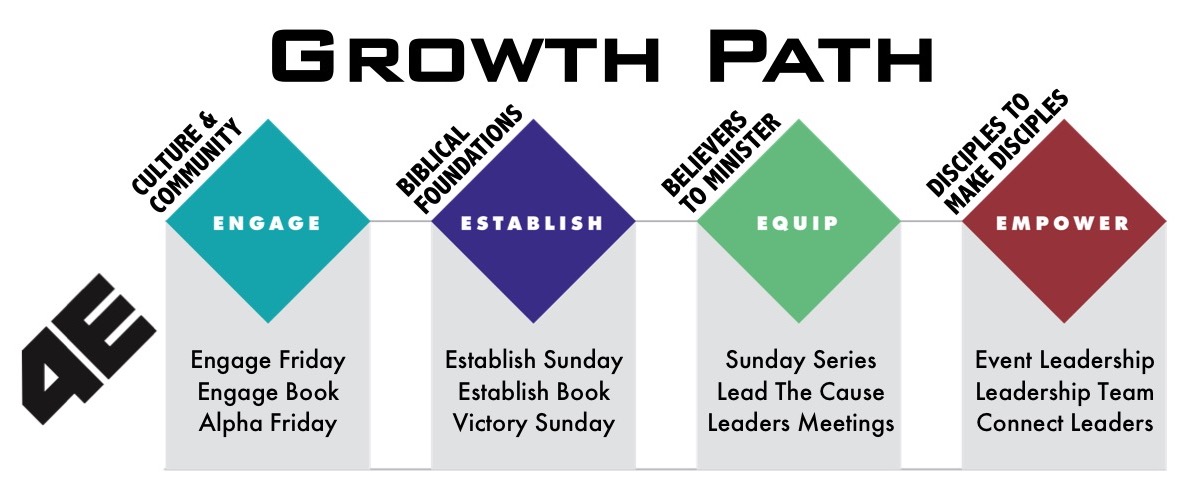 Phase #1: ENGAGE THE LOSTPrimary Activity: Engage FridayPrimary Target: Lost YouthKnow: God loves them. Outside of Christ they are lost. They are sinners and can’t save themselves, Jesus died to pay for their sins. Eternal life is a free gift. Life with Jesus starts now and last forever.Feel: Welcomed and accepted.Do: Introduce themselves. Make connections with believers. Hear the Gospel. Accept Christ as Saviour.Phase #2: ESTABLISH THE BELIEVERPrimary Activity: Establish SundayPrimary Target: Young BelieversKnow: How to worship God. How to pray. How to read the Bible. How to grow spiritually. How to fellowship. How to share their faith.Feel: Close to God in worship. Motivated to grow. Connected to other believers.Do: Engage in worship. Connect with other believers. Interact in small groups. Listen to teaching and take notes.Phase #3: EQUIP THE WORKERPrimary Activity: Equip SundayPrimary Target: Youth WorkersKnow: Jesus has called them to make disciples. How to lead people to Jesus. How to minister to their peers.Feel: Responsible to help others come to know Jesus or grow in Christ. Called to serve as workers.Do: Practise the new skills they are learning. Talk about their development. Share testimonies.Phase #4: EMPOWER THE LEADERPrimary Activity: Leadership TeamPrimary Target: Youth LeadersKnow: Jesus has called them to make disciples. How to lead people to Jesus. How to minister to their peers.Feel: Empowered to serve as a youth leader. Equipped to lead a small group. Equipped to lead a part of a service.Do: Help plan events. Help lead events. Make disciples outside of meetings.Our Initiatives for Each Phase:1. ENGAGE: We have three interventions for this phase of our disciplemaking strategy: (1) Engage Friday. (2) Alpha Friday. (3) Engage Book. 2. ESTABLISH: We have three interventions for this phase of our disciplemaking strategy: (1) Establish Sunday, (2) Victory Sunday and (3) Establish Book. 3. EQUIP: We have three interventions for this phase of our disciplemaking strategy: (1) Sunday Series. (2) Lead The Cause. (3) Leaders Meetings.4. EMPOWER: We have three interventions for this phase of our disciplemaking strategy: (1) Event Leadership, (2) Leadership Team and (3) Connect Leaders.Our Bridges Between Phases:Our Youth Commitment Levels:Our Description of a Discipled Person:Quality #1: Word-based	Bible Passage: “How can a young man keep his way pure? By living according to your Word?” (Psalm 119:9)Biblical Character: DavidDefinition: A discipled-person loves and lives by the Word.Knowledge: They know the Word reveals God, builds faith and transforms lives.Attitudes: They believe the Word is a guard against sin and a guide to righteousness.Skills: They can read, study and apply the Word.Relationships: They let the Word shape their relationships and they share it with others.Quality #2: Prayer-filled	Bible Passage: “Devote yourselves to prayer with an alert mind and a thankful heart.” (Col 4:2)Biblical Character: DanielDefinition: A discipled-person devotes themselves to prayer.Knowledge: They know prayer connects them to God, changes them and advances the kingdom.Attitudes: They believe payer cultivates intimacy with God and creates transformation.Skills: They can praise, confess and intercede through prayer.Relationships: They pray with people and for people.Quality #3: Christ-centered	Bible Passage: Imitate God, in everything you do, because you are his dear children. Live a life filled with love, following the example of Christ. (Eph 5:1-2)Biblical Character: PeterDefinition: A discipled-person reflects Jesus in thought and deed.Knowledge: They know that Christ sets an example for us in life and godliness.Attitudes: They believe Jesus is their standard for godliness and example to follow.Skills: They reflect Jesus’ character (who he is) and priorities (what he does).Relationships: They model Jesus to people.Quality #4: Spirit-empowered	Bible Passage: “I can do all things through Him who strengthens and empowers me.” (Phil 4:13)Biblical Character: SamsonDefinition: A discipled-person accomplishes great things for God.Knowledge: They know the Spirit empowers them to do what they can’t do in their own strength.Attitudes: They believe that God wants to work through them.Skills: They have courage to speak and act in faith.Relationships: They act so God changes people through them.Quality #5: Socially-responsible	Bible Passage: “And don’t forget to do good and to share with those in need.” (Heb 13:16)Biblical Character: EstherDefinition: A discipled-person does good and shares with others.Knowledge: They know that God blesses them so they can bless others.Attitudes: They believe they are called to be selfless and generous.Skills: They can identify people in need and help to meet their needs.Relationships: They mobilise resources to show love to people.Quality #6: Mission-minded	Bible Passage: “You will receive power when the Holy Spirit comes on you; and you will be my witnesses in Jerusalem, and in all Judea and Samaria, and to the ends of the earth.” (Acts 1:8)Biblical Character: PaulDefinition: A discipled-person shares the gospel near and far.Knowledge: They know that God loves the lost and wants to use them to reach them.Attitudes: They believe God has called them to make disciples of all nations.Skills: They know and share the Gospel.Relationships: They start relationships with unbelievers and share the Gospel with them.Quality #7: Leadership-empowered	Bible Passage: “God has given each you gifts … use them well to serve one another.” (1 Pet 4:10)Biblical Character: NehemiahDefinition: A discipled-person uses their gifts to lead others.Knowledge: They know that God uses them to lead his people.Attitudes: They believe they are called to be servant leaders.Skills: They can use their gifts to serve people.Relationships: They serve people in the world around them.Quality #8: Church-connected	Bible Passage: “All of you together are Christ’s body and each of you is a part of it.” (1 Cor 12:27)Biblical Character: Barnabas (Acts 9-15)Definition: A discipled-person is active in the body of Christ.Knowledge: They know they can’t follow Jesus and not belong to a local church.Attitudes: They believe the local church is the hope of the world.Skills: They can find their place and role in a local church.Relationships: They have a sense of family with other believers.Our Vision Communication Strategy:Who we will communicate with, when we will do it and how we will do it:STRENGTHS:* Youth have been taught how to pray using the P.R.A.Y. model.* Leaders know the Word and are equipped to teach it to others.PRESENTWEAKNESSES:* Many of our youth only pray when they are facing a crisis.* Youth don’t lives their lives based on the Word of God.OPPORTUNITIES:* We can train youth to pray.* We can teach youth to live by the Word.FUTURETHREATS:* Friends are more important than God.* Materialism gets in the way.FAITH GOALS:1. Youth realise that they honour God by reading the Word and spending time in Prayer.2. Youth put God first in everything they do.3. Youth help others to pray and live by the Word of God.WORK GOALS:1. Get our leaders to model praying and living by the Word.2. Train youth how to live under the lordship of Christ.3. Teach youth to model and equip their peers to pray and live by the Word.STRENGTHS:* We have great leaders.* We have a dedicated core of youth.PRESENTWEAKNESSES:* We don’t engage with youth enough outside of events.* There are some cliques among youth.OPPORTUNITIES:* We can get adults to mentor youth.* We can develop strong relationships among youth. FUTURETHREATS:* Relationships can stay superficial.* We are busy and have competing school or work commitments.FAITH GOALS:1. Leaders develop deep relationships with each other.2. Leaders form deep relationships with youth.3. Youth develop deep relationships with their peers.WORK GOALS:1. Get leaders to hang out together, eat together and share their lives.2. Get leaders to identify a few youth to relate to.3. Get core youth to identify a few youth to relate to.STRENGTHS:* Our core leaders have been LTC trained.* Our church is passionate about disciplemaking.* We have presented disciplemaking series like Replicate and Shine.PRESENTWEAKNESSES* We know we must make disciples and even know how to do it but don’t always do it. * Some people have heard it all before but are still not making disciples.OPPORTUNITIES* Mobilise youth to share their faith.* Take as many people as possible to LTC in 2018.* Youth can make disciples at schools.FUTURETHREATS:* We have to find the finances to attend LTC.* Our youth may be ridiculed at school when they share their faith with their peers.FAITH GOALS:1. Every high schooler equipped to share their faith with their lost friends.2. Every high schooler attending LTC 2018.3. Every high schooler taking a stand for Christ in their school.WORK GOALS:1. Launch outreaches to build confidence: Friday Night, Mall, Zoo Lake.2. Raise funds for everyone to attend LTC.3. Create a strategy to help youth be identified as Christ-followers at school.STRENGTHS:* We have a strong group of leaders.* The mission trip helped develop our team.* Our leadership events are well attended.* Our Friday and Sunday events have great leaders.PRESENTWEAKNESSES:* We don't have a clear leadership development process.* Not everyone on the team is actively leading.OPPORTUNITIES:* Create an effective leadership development process.* Mobilise more youth into leadership. FUTURETHREATS:* We could get pushback if we raise the standards for leaders and ask leaders to step down if necessary.FAITH GOALS:1. We have a clear leadership development track that produces committed and effective leaders.2. Leaders take their responsibilities seriously, show initiative and commitment.WORK GOALS:1. Create a leadership development track possibly based on the 4i’s.2. Train people to understand what being a leader at Youth means.STRENGTHS:* We ran a successful mission to Botswana.* We have dates set for a mission to Botswana: 23-30th June 2018.PRESENTWEAKNESSES:* We only have 1 mission trip planned.* Few people can go on each mission trip.* Missions are costly events.* Some teens cannot travel internationally.OPPORTUNITIES:* We can enlarge the size of the mission team.* We can do a local mission trip.* We can start findraising in 2017.FUTURETHREATS:* We have transport challenges.* We lack finances.* The team size may need to be limited.FAITH GOALS:1. Run a mission in South Africa.2. Lead a mission to Ghanzi and the Delta in June 2018.3. Help Botswana leaders attend LTC in 2018 and have them do a mission in SA in 2019.WORK GOALS:1. Set a date for a mission in SA.2. Start recruiting and fundraising for the mission to Botswana in June 2018.3. Set a budget for getting Botswana leaders to LTC in 2018 and share the vision for the Botswana mission to SA in 2019.Small Group Big Group BRIDGE: Matric Farewell/Adult Leadership/Church or CampusBRIDGE: Matric Farewell/Adult Leadership/Church or CampusEMPOWER THE LEADEREMPOWER THE LEADERBRIDGE: Lead The CauseBRIDGE: Lead The CauseBRIDGE: Lead The CauseBRIDGE: Lead The CauseEQUIP THE WORKEREQUIP THE WORKEREQUIP THE WORKEREQUIP THE WORKERBRIDGE: The Establish BookBRIDGE: The Establish BookBRIDGE: The Establish BookBRIDGE: The Establish BookBRIDGE: The Establish BookBRIDGE: The Establish BookESTABLISH THE BELIEVERESTABLISH THE BELIEVERESTABLISH THE BELIEVERESTABLISH THE BELIEVERESTABLISH THE BELIEVERESTABLISH THE BELIEVERBRIDGE: The Engage BookBRIDGE: The Engage BookBRIDGE: The Engage BookBRIDGE: The Engage BookBRIDGE: The Engage BookBRIDGE: The Engage BookBRIDGE: The Engage BookBRIDGE: The Engage BookENGAGE THE LOSTENGAGE THE LOSTENGAGE THE LOSTENGAGE THE LOSTENGAGE THE LOSTENGAGE THE LOSTENGAGE THE LOSTENGAGE THE LOSTBRIDGE: Relational Connections (Invite or Evangelise)BRIDGE: Relational Connections (Invite or Evangelise)BRIDGE: Relational Connections (Invite or Evangelise)BRIDGE: Relational Connections (Invite or Evangelise)BRIDGE: Relational Connections (Invite or Evangelise)BRIDGE: Relational Connections (Invite or Evangelise)BRIDGE: Relational Connections (Invite or Evangelise)BRIDGE: Relational Connections (Invite or Evangelise)BRIDGE: Relational Connections (Invite or Evangelise)BRIDGE: Relational Connections (Invite or Evangelise)The Pool of HumanityThe Pool of HumanityThe Pool of HumanityThe Pool of HumanityThe Pool of HumanityThe Pool of HumanityThe Pool of HumanityThe Pool of HumanityThe Pool of HumanityThe Pool of HumanityTHE LEADERSTHE WORKERSTHE WORKERSTHE WORKERS THE BELIEVERS THE BELIEVERS THE BELIEVERS THE BELIEVERS THE BELIEVERSTHE LOSTTHE LOSTTHE LOSTTHE LOSTTHE LOSTTHE LOSTTHE LOSTWHO?WHEN?HOW?Pastor Simon LerefoloASAPEmail/WhatsApp/In PersonYouth Leadership TeamSundayPresentation/HandoutsRosebank Department LeadersNext Tuesday MeetingPresentation/HandoutsPastor RogerASAPEmail/WhatsAppYouth FraternalNext WeekEmail/WhatsAppEvery Nation FraternalNext WeekendPresentation/HandoutsRennie, David, Doug, TerryNext WeekEmail/WhatsApp